EXERCICE 2 : Un cas clinique de perturbation physiologique et son traitement Une patiente se présente à l'hôpital en raison de douleurs abdominales. Les examens médicaux pratiqués permettent de constater certains dysfonctionnements et de cerner l'origine de sa pathologie. L'équipe médicale procède alors à une intervention chirurgicale, qui aboutit à la guérison de la patiente. Son cas est décrit par les documents suivants. QUESTION : Expliquer comment le traitement choisi par l'équipe médicale a pu supprimer les dérèglements physiologiques de la patiente.Vous organiserez votre réponse selon une démarche de votre choix intégrant des données des documents et les connaissances utiles.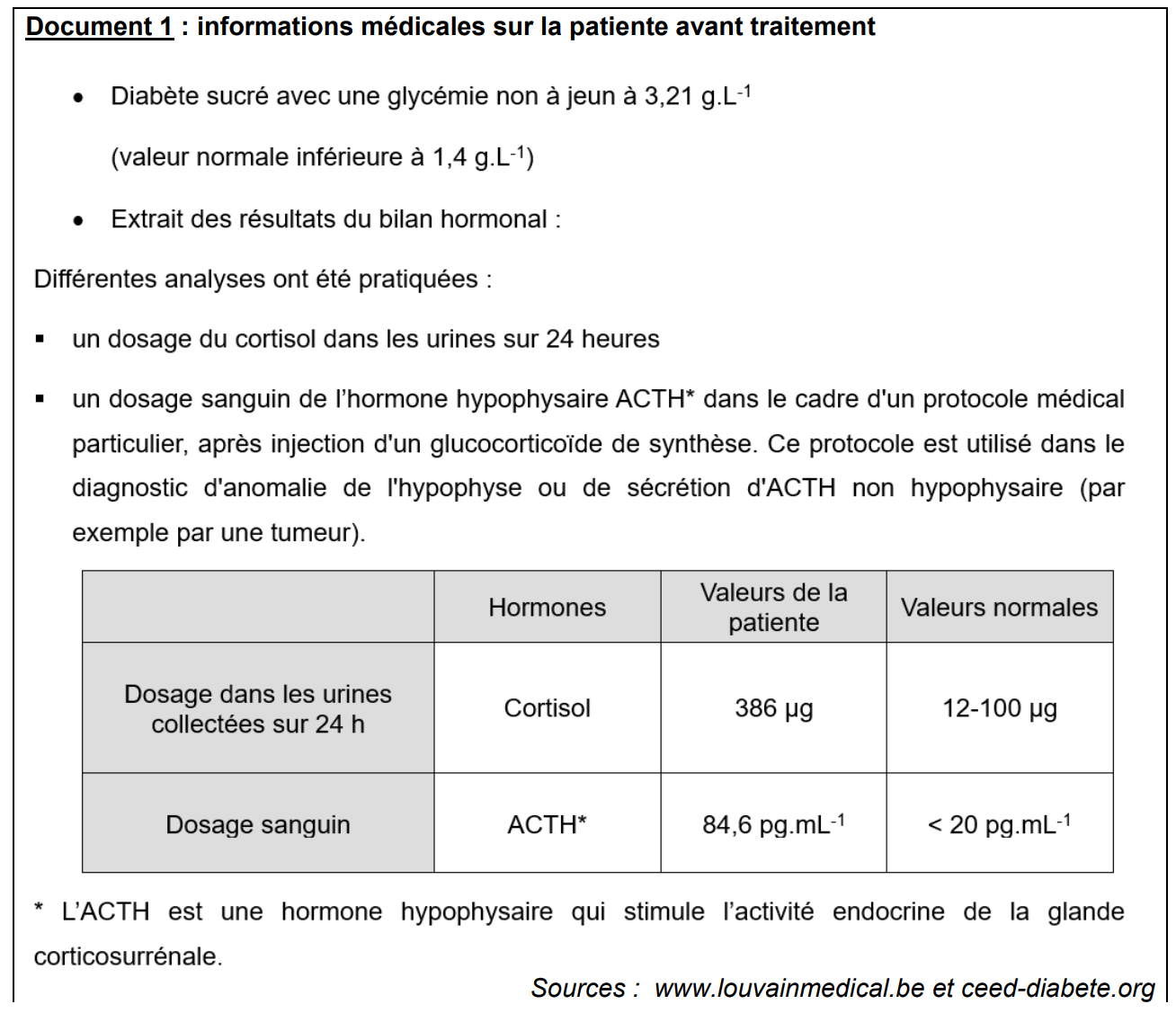 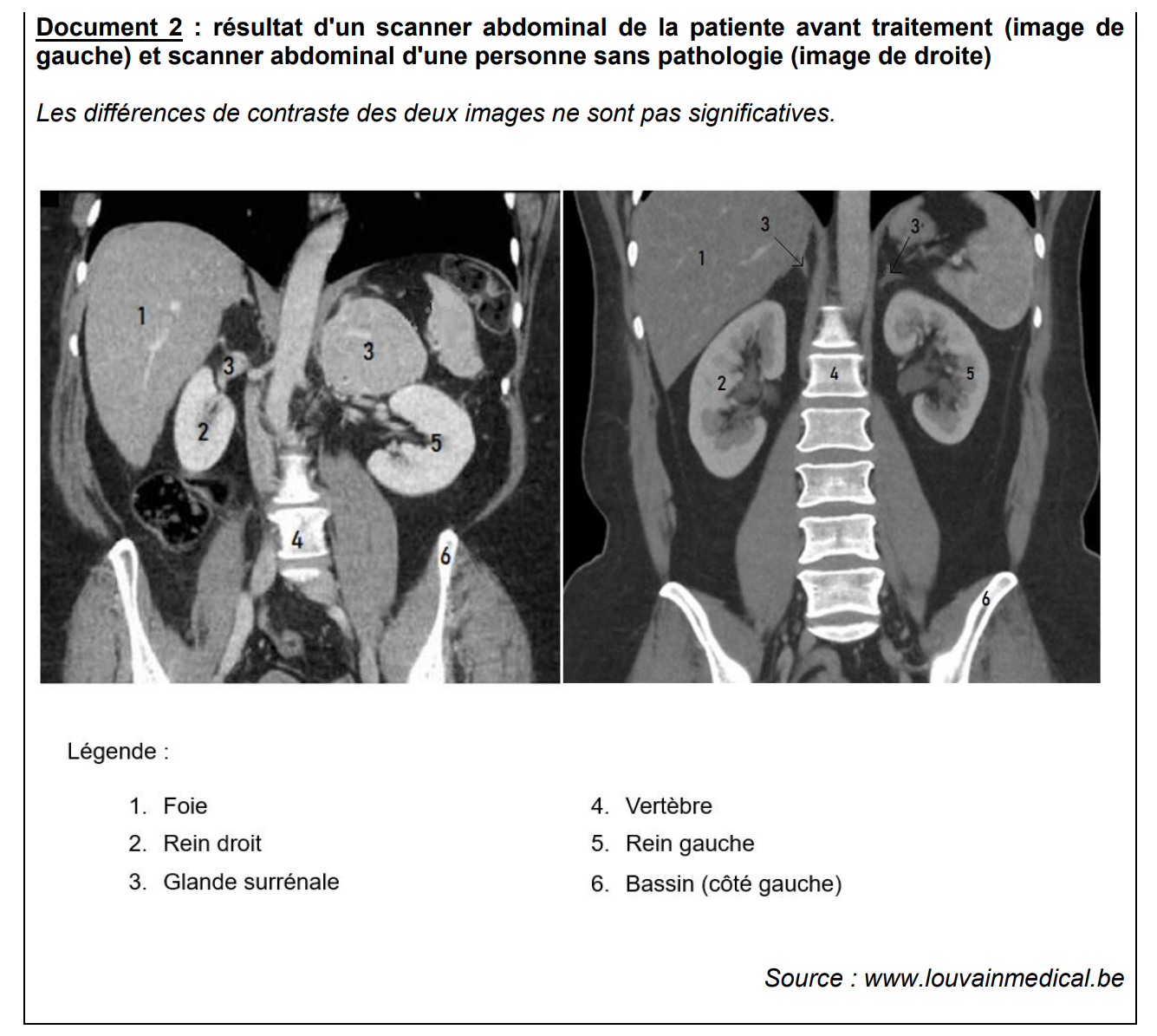 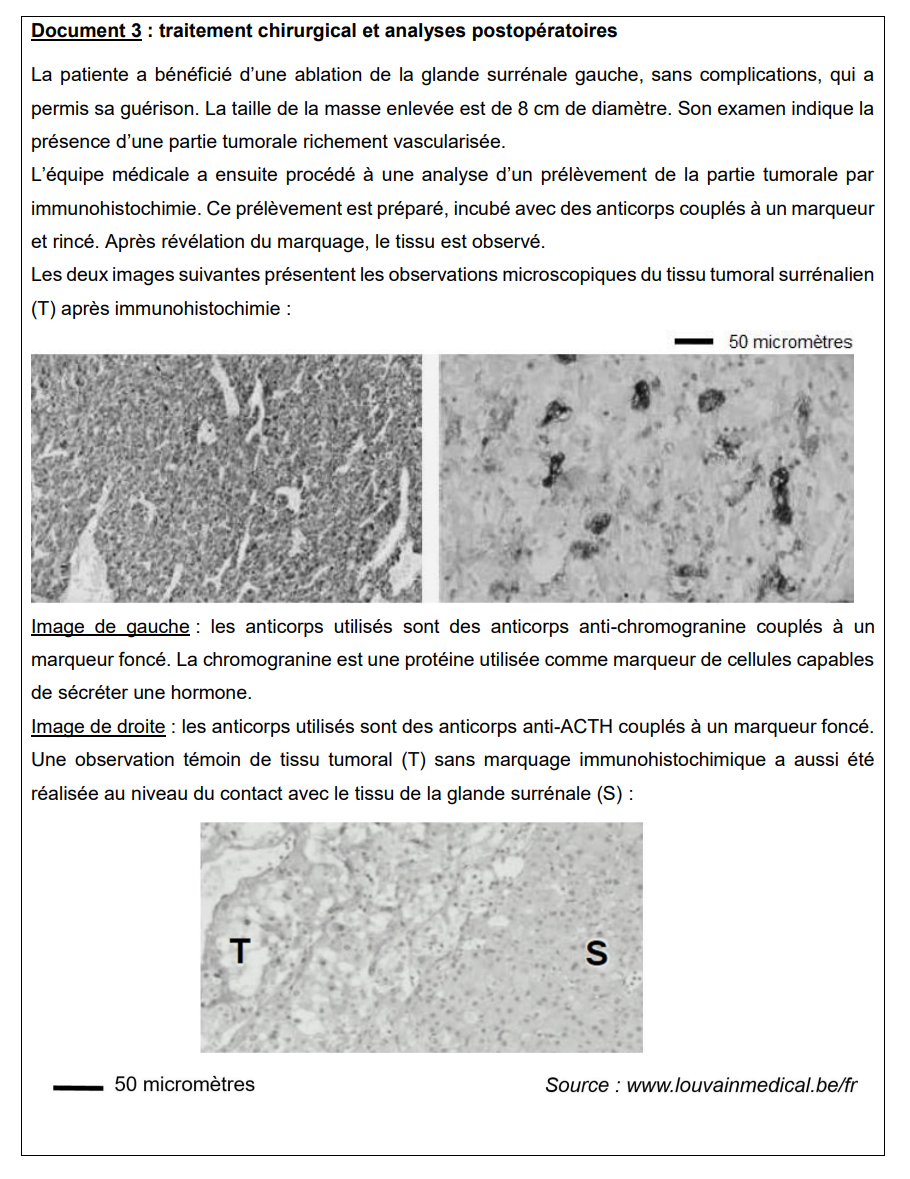 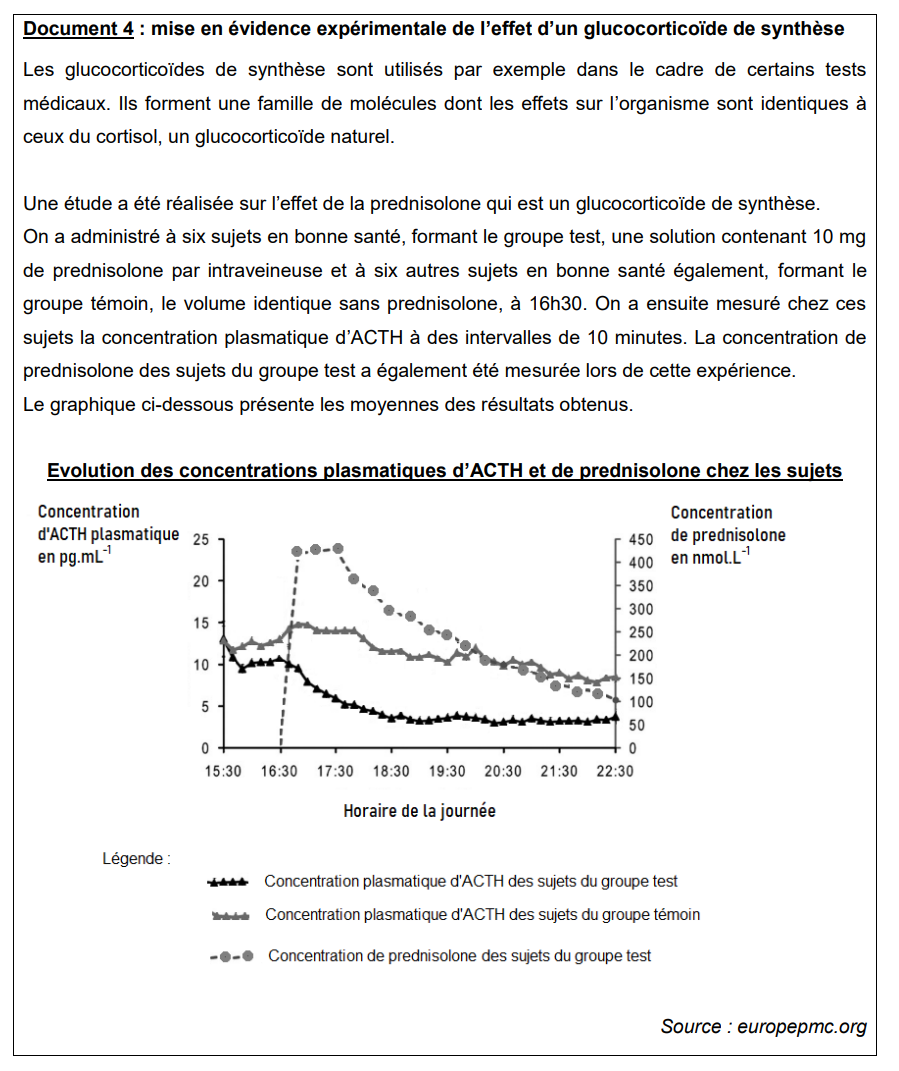 